الاسم :أ .د. باسم قاسم جواد الغبان                                           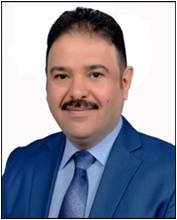 التولد : بغداد / 1966الوظيفة : استاذ مساعد / كلية الفنون الجميلة التخصص العام : علوم تربوية نفسية /التخصص الدقيق: فلسفة في الفلسفة التربويةالهاتف:(07901795167)الاميل: basimkasim16@yahoo.com____b.ee79@yahoo.comالجنسية: عراقيالدروس التي قام بتدريسها :علم النفس,تذوق فنون ,اصول البحث العلمي ,تاريخ حضارة ,سمنار,فلسفة جماليات التصميم لطلبة الماجستير ,فلسفة التصميم لطلبة الدكتوراه ، مناهج البحث العلمي لطلبة الماجستيرالسيرة الدراسية •حاصل على شهادة دكتوراه فلسفة في الفلسفة التربوية عن البحث الموسوم ( مفهوم الفرد والمجتمع في القرآن الكريم والسنة النبوية الشريفة ومقارنتها بالفلسفات الغربية   ) بدرجة امتياز/ بأشراف   أ.د. ابتسام محمد فهد / قسم العلوم التربوية والنفسية / كلية التربية ( ابن رشد ) / جامعة بغداد / 2004 .•حاصل على شهادة الماجستير في فلسفة التربية عن البحث الموسـوم ( فكر عبد الرحمن الكواكبي التربوي    ) وبدرجة امتياز مع طبع الرسالة/ بأشراف أ.د. ابتسام محمد فهد /  قسم العلوم التربوية والنفسية / كلية التربية / جامعة بغداد /2001  .• حاصل على شهادة البكالوريوس في الارشاد التربوي / قسم الارشاد التربوي / كلية  التربية  / الجامعة المستنصرية / 1997.•حاصل على شهادة معهد المعلمين من معهد اعداد المعليمن في الاعظمية  عام 1985 .0 حصل على لقب استاذ مساعد في 9/12/2010السيرة الوظيفية :-•عمل معلما على ملاك وزارة التربية / بغداد /  منذ عام 1985 ولغاية عام 1998•عمل مرشدا تربويا على ملاك مديرية الكرخ الثانية / بغداد / منذ عام 1998 ولغاية عام 1999 •عمل في معهد التدريب والتطوير التربوي / بغداد / منذ عام 2004 ولغاية 2005•عمل على ملاك جامعة بغداد /كلية الفنون الجميلة 2006•مشاركا في دورات تطويرية في ( الكفاءة – دورة الحاسوب – طرائق التدريس الحديثة – حقوق الانسان – عمل النموذج – الارشاد التربوي ) (شارك في الدورة التكميلية لمنتسبي شعب الدراسات العليا المنعقد في كلية فسم الهندسة الكهربائية في 21/1/2012) عمل مدرسا في معهد التدريب والتطوير التربوي بالدورات التالية :-  (دورات للمرشدين التربويين الجدد , دورة الاعلام التربوي , دورة تدريب قادة معلمي المرحلة الابتدائية بالتعاون مع منظمة اليونسيف ,دورة المشرفيين التربويين الجدد , دورة قادة التدريب في الارشاد التربوي , دورة قادة التدريب في التربية الخاصة , دورة في حقوق الانسان ( بالتعاون بين وزارة التربية ومشروع التربية ( 2 )  , دورة في طرائق التدريس الحديثة  ( بالتعاون بين وزارة التربية ومشروع التربية ( 2 )  , دورة معلمات رياض الاطفال في وحدة الخبرة , دورات تطويرية للمرشدين التربويين  , دورات في الارشاد التربوي والتوجية النفسي ,دورات في التربية الفنية , دورات  في نظرية الذكاء المتنوع , دورات للمشرفين الاختصاص , ودورات تدريبية أخرى ، ) العضوية في النقابات والجمعيات:1*عضو في نقابة المعلمين 2 *عضو في الجمعية العراقية للعلوم التربوية والنفسية  3*عضو في جمعية الصحافة العراقية 4*عضو في نقابة الفنانين الاعمال التي قام  في كلية الفنون الجميلة :•عمل في جامعة بغداد / كلية الفنون الجميلة / في  قسم التصميم وقسم التربية الفنية وقسم الخط والزخرفة / (درس مادة مناهج البحث العلمي /,و مادة علم النفس /, ومادة علم الجمال / ،درس مادة علم النفس الفني والتربوي /وتاريخ الحضارة / عمل مقرراً للدراسات الاولية في قسم التصميم ,عمل مقرر للدراسات العليا /درس مادة فلسفة التصميم لطلبة الماجستير والدكتوراه /درس سمنار للدكتوراه والماجستير /درس مادة مناهج البحث العلمي / عمل رئيس وحدة الارشاد  تربوي في كلية الفنون الجميلة /شارك في العديد من اللجان العلمية والتربوية واللجان الامتحانية / عمل الكثير من الندوات التربوية والارشادية في كلية الفنون الجميلة  منشورة على موقع جامعة بغداد /كلية الفنون الجميلة ومنها محاضرة بعنوان (الهوية العراقية )و (اللياقة في الهندام والخلق)و(مساندة الجيش العراقي والحشد الشعبي) (استقبال الطلبة الجدد في كلية الفنون الجميلة)(محاضرة بعنون مناهج البحث العلمي )المعارض :1-أقامة معرض بعنوان علاقة علم النفس في التصميم 20122- أقامة معرض بعنوان الفن وفلسفة الابداع 2013الاشراف والمناقشاتلقد اشرف  وناقش  العديد من طلبة الماجستير والدكتوراهالخبرة العلمية :قيم الكثير من البحوث ورسائل الماجستير واطاريح الدكتوراهالشكر والتقدير:1-شكر وتقدير من السيد رئيس الجامعة  20112-شكر وتقدير من نقابة المعلمين العراقيين 20113- شكر وتقدير من عمادة كلية الفنون الجميلة 20122-شكر وتقدير الامانعة العامة للعتبة الكاظمية 20123-شكر وتقدير من جامعة ديالى كلية التربية الاساسية 23/9/20124-شكر وتقدير الامانعة العامة للعتبة الكاظمية20135-شكر وتقدير من جامعة ديالى كلية التربية الاساسية 27/6/20136-شكر وتقدير من جامعة ديالى كلية التربية الاساسية 1/9/ 20137-شهادة تقديرية  من أمانة مزار زيد الشهيد (ع)2/12/20138-شكر من السيد رئيس الجامعة 20149-شكر وتقدير من رئاسة الوزراء موسسة الشهداء21/12/ 201410-شكروتقدير من السيد عميد كلية الفنون الجميلة25/9/ 201422-شكر وتقدير من السيد عميد كلية الفنون الجميلة 201523-كتاب شكر من السيد رئيس الوزراء بتاريخ 23/10/201624- كتاب شكر من السيد عميد كلية الفنون الجميلة بتاريخ 28/3/2016المؤتمرات العلمية :1-المؤتمر السنوي الثالث الدولي للامانة العامة للعتبة الكاظمية 26/5/2012 مشارك في بحث منفرد2- مهر جان حليف القرآن العالمي الثاني زيد بن علي ابن الحسين (عليه السلام) 2013,مشارك في بحث منفرد3- المؤتمر العلمي لقطاعية الفنون التطبيقية 24/2/2014,مشارك 4- المؤتمر السنوي الرابع الدولي للامانة العامة للعتبة الكاظمية 18/5/2013 ,مشارك في بحث منفرد5- المؤتمر العلمي13 لجامعة بغداد كلية الفنون الجميلة 7/5/2013 ,مشارك في بحث منفرد6- المؤتمر العلمي 14 (2015)جامعة بغداد /كلية الفنون الجميلة تحت عنوان (العلم وفلسفة الفن) مشاركة في بحثان بحث مشترك وبحث منفرد .7- المؤتمر العلمي الخامس لجامعة بابل كلية الدراسات القرآنية وتحت عنوان الفكر الجهادي بين عالمية الخطاب القرأني والتطرف الديني في 16/4/2015 مشارك في بحث منفرد 8-مؤتمر العميد العلمي الثالث بتاريخ  14-15 -20179- مؤتمر كلية الاعلام تحت شعار (المناهج السيمائية وافاق تطبيقها ) في 1/4/2016الكتب المنشورة :الكتب المؤلفة :1-عبد الرحمن الكواكبي فيلسوفا  2- تذوق الفنون فلسفة  3-التربية وعلم النفس وفلسفة الابداع   4- مدخل الى تاريخ الحضارة   5- نظرة عامة في فلسفة التصميم 6- نظريات في فلسفة الجمال والتصميم 7- وسائل الاتصال وفن التصميم 8- الاسقاطات الفكرية في ظهور الارهاب 9-الفلسفة الاسلامية مقارنتا بالفلسفات الغربية 10- الادارة والتنظيم 11- اساسيات في كتابة البحث العلمي   البحوث المنشورة :لديه العديد من البحوح المنشورة داخل العراق وخارج العراق المنشورات الصحفية :نشر العديد من المقالات الصحف منها  صحيفة الاصلاح الوطني ,نشر العديد من المقالات في صحيفة كل الوزارات,نشر العديد من المقالات في صحيفة الثقافية ,نشر في صحيفة الصباح ,نشر في صحيفة الاتحاد ,نشر العديد من المقالات على موقع جامعة بغداد/ كلية الفنون الجميلة ,نشر العديد من المقالات على موقع التواصل الاجتماعي (الفيس بك),نشر العديد من المقالات على موقع منتدى الدكتور باسم الغبان hdhd.lolo@yahoo,نشر العديد من المقالات في مجلة النبأ,نشر في مجلة التربية الاساسية ,نشر في مجلة لاداب , نشر في مجلة الاكاديمي ,نشر في مجلة دراسات في التاريخ والاثار ,نشر في مجلة اداب المستنصرية .نشر في مجلة الخطوط الجوية العراقية .البرامج  التلفزيونية الموثقة في كوكل واليوتيوب من عام 2012-2015:قدم وأعد العديد من الحلقات في قناة الجوادين برنامج رياضة الحياة كان ضيفا ولعدة مرات في برنامج على قناة الحضارة الفضائية كان ضيفا اكثر من ثلاثون  حلقة من حلقات لبرنامج الاسرة والمجتمع على قناة السلام الفضائية كان ضيفا في قناة الجامعية الفضائية كان ضيفا في كثير من حلقات برنامج صباح الخير في قناة العالم الفضائية كان ضيفا في برامج قناة الديار الفضائية كان ضيفا في برنامج ابواب على قناة الحرية كان ضيفا في العديد من حلقات قناة الفرات الفضائية برنامج صبحكم الله بالخيرقدم حلقة بعنوان فلسفة الامام السجاد(ع) على قناة كربلاء الفضائية كان ضيفا على قناة العراقية الفضائيةقدم بحث بعنوان الامام زيد بن علي (ع) على قناة العراقية 2كان ضيفا في قناة rntكان ضيفا  في قناة العهد كان ضيفا في قناة المساركان ضيفا في عدد من الحلقات في قناة افاق 